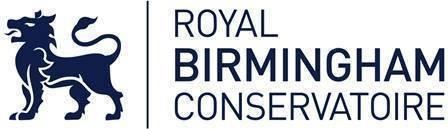 MA ACTING: GUIDANCE FOR APPLICANTS (FEMALE) YOUR AUDITIONPUNCTUALITY     You should make sure you arrive in plenty of time for your audition; if for any reason you will be late please let us know. Punctuality is essential during the course, as it is when working in the profession. We are aware that sometimes transport is delayed – however, we will expect you to have arranged your travel to arrive on time even if there is a reasonable delay.   As the workshop is extremely physical, it is recommended that you bring comfortable and appropriate clothing; jeans or tight fitting clothes are not appropriate. The work will be undertaken barefoot and long hair should be tied back so as not to cover your face. Tight belts, belts with buckles, clothes with prominent zips – all of which may be dangerous – should not be worn. Trousers should be waisted and not slip down to the hips and leg length should not drag on the floor. Tops should cover the cleavage and stomach areas. These requirements are in accordance with the School’s dress code.   WARM-UP SESSION     At the audition you will be given a short vocal and movement warm up with one of our current students.     These warm ups do not form part of the audition process they are just an opportunity for you to prepare yourself.  Please note: Street shoes and stilettos are not allowed in any of our studios, but jazz and character shoes are.     SPEECHES    You must prepare and memorise two contrasting speeches from different plays, one of which must be from an Elizabethan / Jacobean play.     Each selection should be no more than two minutes in length and suitable for your gender, age and experience (you may be stopped if a speech exceeds two minutes in length).    The contemporary speech – you should to be able to demonstrate your knowledge of contemporary repertoire.     All speeches should be from published plays. Excerpts from film script, television dramas and unpublished plays are not acceptable unless you can provide at audition, and leave with us, a copy of the actual and complete script with the speech used clearly marked.     You should have read the whole of the play from which a speech is taken and be able to provide the correct title, name of the author if relevant and translator. You may be asked questions about the play and your character’s journey within it (i.e. their motives etc.).     It is preferred that the content of the speeches should be something to which you can relate and understand. It is not advised that you attempt an accent unless you are entirely confident of its accuracy and only if it is appropriate to the speech.     Any performance choices you make should be justifiable within the text. The performance should reveal an understanding of the scene and character and an ability to create and share appropriate emotions and atmosphere. Try to make sure that any vocal and physical interpretation you do is strictly relevant.     Criteria for Speeches     Energy Achievement of contrast     Choice of speeches    Creation of environment     Spatial awareness    Use / handling of language     Suitability of physicalisation    Power to hold an audience     Identification with character    Potential for development through training     THE SONG     Your song will be performed alone to a senior singing tutor. As with your acting selections, your song should be a published work with piano accompaniment. We will provide a pianist but you must provide sheet music in a suitable format for the pianist to use.  Sheet music should be brought with you for the accompanist and this should either be presented in a folder or sellotaped so that it is easily turnable. Loose sheets are not acceptable.  We are interested to see how you interpret a song and its content. We appreciate that some candidates are not experienced singers but we do not believe that this stops anyone from expressing the style and content of a song. It is important that you choose a song suitable for your voice, gender and age.     Song Criteria     Qualities     Technique: including breathing, body alignment    Story Telling: journey of the song     SIGHTREADING You will be asked to sight read a short selection, which you will be given upon your arrival on the audition day. INTERVIEW / MEETING     In certain instances, the Course Director or his/her representative may interview you, to gain a better understanding of you and your motives for wishing to attend a drama school.     A voice tutor may wish to see you individually to assess more fully your vocal potential.     CRITERIA FOR AUDITION ASSESSMENT     The assessment of each candidate is based upon a set of criteria used consistently by staff, who comment on and mark the work shown.     Speeches to Avoid     There is plenty of advice available on how to select speeches for your Drama School Audition. To assist in that process, we would like to give you a short list of speeches which for various reasons we would prefer you to avoid when coming to audition at the Royal Birmingham Conservatoire. These pieces are:     Shakespeare     Lady Macbeth     Queen Margaret (Henry VI Part III & Richard III)     Phoebe (As You Like It)      Juliet (Romeo and Juliet)     Tamora (Titus Andronicus)     Contemporary       Plays for one person are generally not a good idea; we advise you to avoid extended monologues by:        Victoria Wood     Alan Bennett     Claire Dowie     Eric Bogosian    We strongly recommend that you avoid speeches from plays by:     John Godber     Sarah Kane     Samuel Beckett     Harold Pinter     Steven Berkoff     Individual speeches which we ask you to avoid are:     Angela from Like a Virgin     Presley from Pitchfork Disney     What happens next? OFFER OF A PLACE     Following an audition and/or interview, one of the following outcomes is possible:  You are offered an unconditional place      This means that you have a place on the course for which you applied. This offer is only for the year in which you apply.      You are offered a conditional place      This means that you will have a place on the course for which you applied if you attain the required academic qualifications. This offer is only for the year in which you apply.      You are offered a reserve place on the course.     This is the most common outcome. It indicates that you have reached an acceptable standard, but because applications and auditions/interviews happen throughout the year we cannot allocate all places on a course until the auditions/interviews have been completed.      You are not offered a place on the course      You cannot re-apply for a place on the same course in the same academic year.      